2016 Neighborhood Small Grants						             COVER PAGE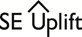 Final ReportGrantee & Project InformationGrantee & Project InformationGrantee & Project InformationGrantee & Project InformationGrantee & Project InformationProject Title: Grantee Organization: Project Website(s):Project Coordinator:Phone:Email Address:May we include your email address w/ your project description on our website?May we include your email address w/ your project description on our website?May we include your email address w/ your project description on our website?May we include your email address w/ your project description on our website?Grant Award Amount:$$$$Project SummaryProject SummaryProject SummaryProject SummaryProject SummaryPlease provide a short, stand-alone description of your project and its results for our website: Please provide a short, stand-alone description of your project and its results for our website: Please provide a short, stand-alone description of your project and its results for our website: Please provide a short, stand-alone description of your project and its results for our website: Please provide a short, stand-alone description of your project and its results for our website: Grant Program FeedbackGrant Program FeedbackGrant Program FeedbackGrant Program FeedbackGrant Program FeedbackPlease give us feedback on your experience with the Neighborhood Small Grants Program. General comments or detailed criticisms / compliments would be extremely helpful to us. Please give us feedback on your experience with the Neighborhood Small Grants Program. General comments or detailed criticisms / compliments would be extremely helpful to us. Please give us feedback on your experience with the Neighborhood Small Grants Program. General comments or detailed criticisms / compliments would be extremely helpful to us. Please give us feedback on your experience with the Neighborhood Small Grants Program. General comments or detailed criticisms / compliments would be extremely helpful to us. Please give us feedback on your experience with the Neighborhood Small Grants Program. General comments or detailed criticisms / compliments would be extremely helpful to us. 